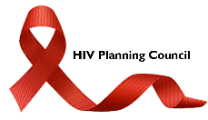 Planning Council Bylaws: Planning Council Bylaws: According to Article III, Section 9.B. of the HIV Planning Council Bylaws: Council members who miss three (3) meetings within a 12-month period shall be deemed to have resigned from the Council except when these absences occur during a leave of absence (LOA).  A written request for a LOA, up to three (3) months, may be allowed.  Members granted an official LOA who are absent from more than six (6) monthly meetings in any 12-month period shall be deemed to have resigned from the Council and shall be dropped from the Council membership roster whether or not the absences occurred during an official LOA period.According to Article III, Section 9.B. of the HIV Planning Council Bylaws: Council members who miss three (3) meetings within a 12-month period shall be deemed to have resigned from the Council except when these absences occur during a leave of absence (LOA).  A written request for a LOA, up to three (3) months, may be allowed.  Members granted an official LOA who are absent from more than six (6) monthly meetings in any 12-month period shall be deemed to have resigned from the Council and shall be dropped from the Council membership roster whether or not the absences occurred during an official LOA period.Please complete the section(s) below to request a leave of absence or for consideration of extenuating circumstances.  A LOA and extenuating circumstance request must be submitted prior to the meeting.Please complete the section(s) below to request a leave of absence or for consideration of extenuating circumstances.  A LOA and extenuating circumstance request must be submitted prior to the meeting.Section 1.  Leave of Absence Request (Must be received before the Council meeting)Section 1.  Leave of Absence Request (Must be received before the Council meeting)Member Name:      						                                  Date:      Member Name:      						                                  Date:      To request an LOA: Please indicate information below:To request an LOA: Please indicate information below:First day of LOA:         Last day of LOA:     First day of LOA:         Last day of LOA:     Please check the reason for request of LOA below:Please check the reason for request of LOA below: Illness/medical reason                                                                             Bereavement/Family emergency Religious Holiday Education/School  Incarceration  Public Health Emergency/Crisis  HIV-related business.  Please describe how business is related to HIV:       Member signature:                   Person completing request (if member is unavailable):       HIV-related business.  Please describe how business is related to HIV:       Member signature:                   Person completing request (if member is unavailable):      The Executive Committee may consider extenuating circumstances for a member prior to deeming a Council member as resigned from Council.  An extenuating circumstance request must be submitted upon exhausted LOA or as indicated in the correspondence received from Planning Council Support.  Section 2.  Extenuating Circumstances (Must be reviewed by the Executive Committee):If you would like the Executive Committee to consider extenuating circumstances before being deemed to resign, please describe the extenuating circumstances below (attach additional pages if necessary):      Are you able to meet your commitment to the Council without missing any additional meetings in the next six months?    Yes      No, please explain:      Member signature:      	Person completing request (if member is unavailable):      Section 3.  To Be Completed By Planning Council Support: Date request received:         Request was received by:  Phone  In-person  Email  Other                               Total LOA’s in a 12 month period:     ,     , and     .  LOA/Extenuating Circumstance:  Approved   Denied If denied, reason for denial:      Last date of extenuating circumstance:                   Date notification of decision sent to member:      